PREVENTION/EDUCATION Team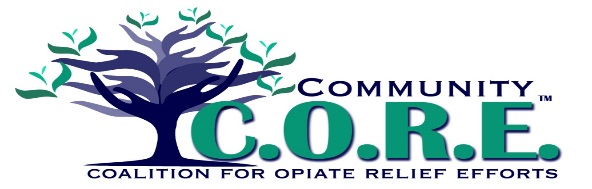 Drug Disposal LOGIC MODEL – developed 6/8/2016; updated semi-annually Problem				Root Causes					Local Conditions & Data											(Specific, identifiable, actionable)